Oplijsting materiaal Aphrodite/gemeente 2017FOTOWATAANTALEIGENDOM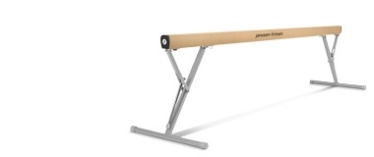 Grote evenwichtsbalk1Gemeente Aalter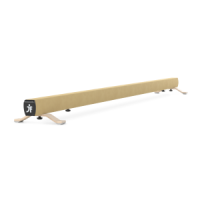 Lage evenwichtsbalk1Gemeente Aalter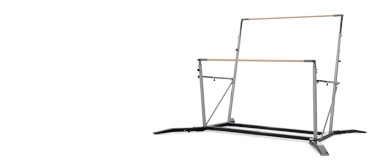 damesbarre1Gemeente Aalter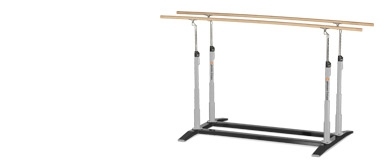 herenbrug1Gemeente Aalter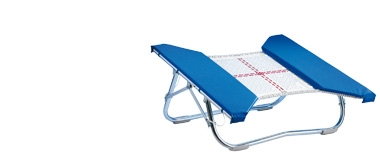 Kleine trampoline3Gemeente Aalter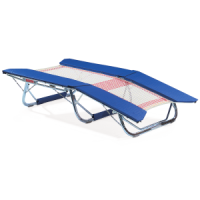 Dubbele minitrampoline1Aphrodite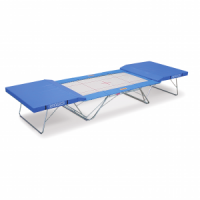 Trampoline grand master1Aphrodite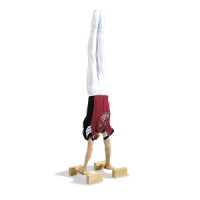 Acrosteuntjes 40cm7Aphrodite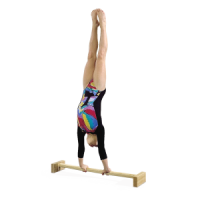 Acrosteuntjes 90 cm9Aphrodite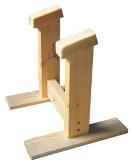 Acrosteuntjes dames15Aphrodite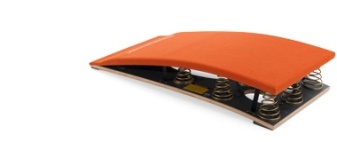 springplanken4Gemeente Aalter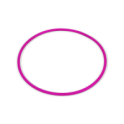 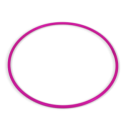 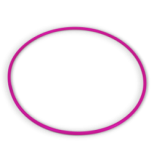 Hoepel 65 cmHoepel 75 cmHoepel 85 cm???Aphrodite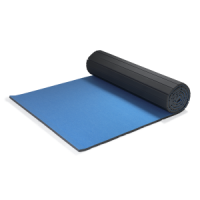 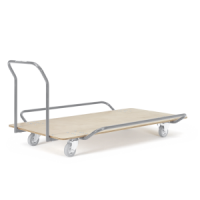 Transportwagen voor 3 rolmattenFlexiroll vloerbaan14 meter x 2 meter37Gemeente AalterGemeente Aalter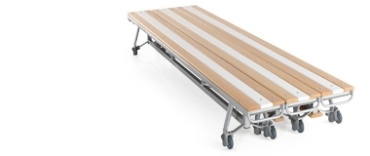 Zweedse bank6Gemeente Aalter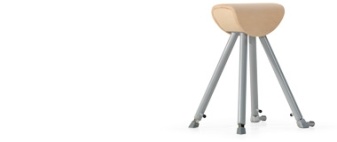 turnbok2Gemeente Aalter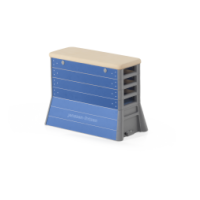 Multikast/plint1Gemeente Aalter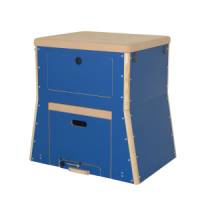 Multibox blauw2Gemeente Aalter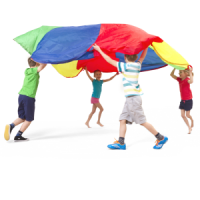 spelparachute2Aphrodite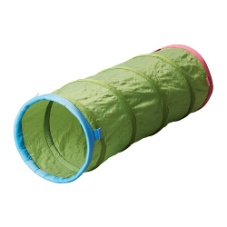 Kruiptunnel groen kruiptunnel blauw33Aphrodite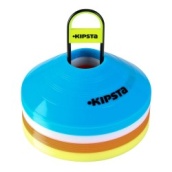 Set met 40 platte schijven1Aphrodite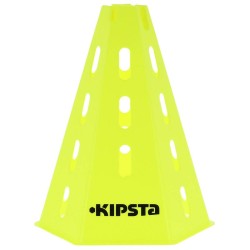 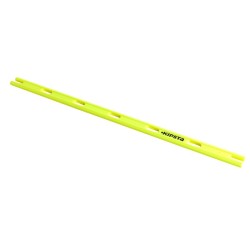 Moduleerbare kegelsModuleerbare stokken126Aphrodite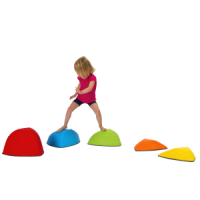 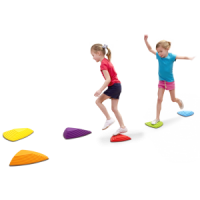 Hill tops stapstenenRiver stones stapstenen11Aphrodite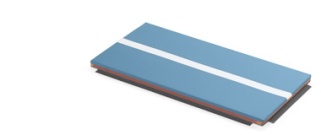 Rode kleine matten7Gemeente Aalter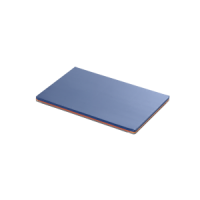 Blauwe kleine matten9Aphrodite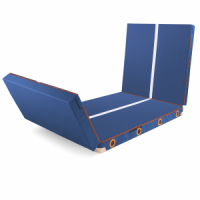 Vouwmat mentor1Gemeente Aalter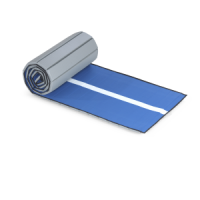 Lange rode rolmat2Gemeente Aalter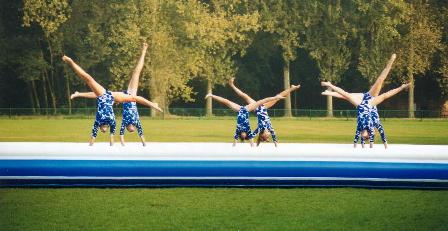 airtrack1Aphrodite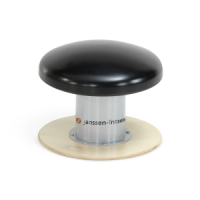 turnpaddenstoel1Aphrodite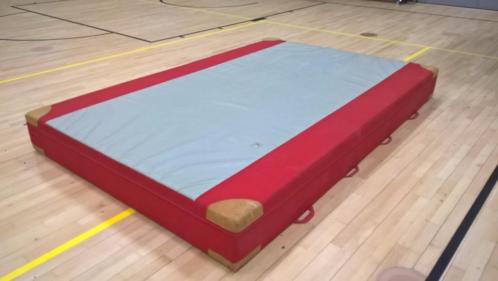 Rode valmat3Gemeente Aalter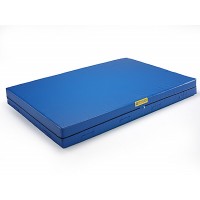 Blauwe valmat2Gemeente Aalter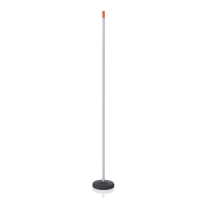 Ondersteuningspaal voor badmintonnet6Gemeente Aalter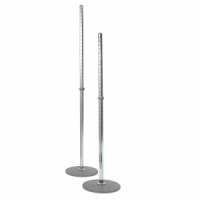 Hoogspringstaanders met schotelvoet2Gemeente Aalter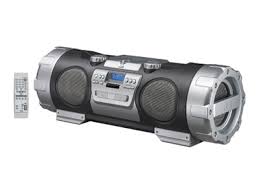 JVC boomblaster4Aphrodite